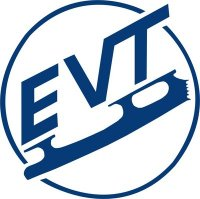 KilpailukutsuMuodostelmaluistelun kutsukilpailu Tikkurilan Trio Areenalla La 9.3.2019Etelä-Vantaan Taitoluistelijat ry (EVT) kutsuu STLL:n jäsenseurojen muodostelmaluistelujoukkueita 9.3.2019 Tikkurilan Trio Areenalla pidettävään tulokkaiden kutsukilpailuun.Aika                  	Lauantaina 9.3.2019 klo 9.00 alkaen.Kilpailussa ei järjestetä harjoituksia. Lopullinen aikataulu vahvistetaan kilpailuvahvistuksessa.Kilpailupaikka    Tikkurilan Trio Areena, Läntinen Valkoisenlähteentie 52–54, 01300 Vantaa.
Sarjat	               Tulokkaat: VO, ohjelman kesto 2 min 30 s +/- 10 sKilpailusäännötKilpailussa noudatetaan STLL:n ja ISU:n kilpailusääntöjä kaudelle 2018-2019.Tulokkaat -sarjassa käytetään muodostelmaluistelun pistearviointia.Koko joukkue voi osallistua alkuverryttelyyn ja palkintojenjakoon. Tuomarit          	Tuomaristo ilmoitetaan kilpailuvahvistuksessa.Musiikki           	Kilpailumusiikit soitetaan sähköisenä mp3-tiedostona. Musiikit pyydetään toimittamaan viimeistään MA 25.2.2019 osoitteeseen:	jani.jalonen.jj@gmail.com nimettynä SARJA_JOUKKUE	Varasoittimena on CD-soitin. CD (CD-R -tyyppinen levy) toimitetaan akreditoinnin yhteydessä kilpailutoimistoon. CD-levyyn on merkittävä joukkue, seura, sarja sekä musiikin kesto. Musiikista tulee olla mukana myös varakopio.Arvonta           	Arvonta suoritetaan MA 4.3.2019 Klo 16:00 Myyrmäen 1. Jäähallin kahvilakabinetissa (2. krs.) järjestävän seuran toimesta. Myyrmäen jäähalli, Raappavuorentie 10, 01600 Vantaa.Luistelujärjestys julkaistaan mahdollisimman pian arvonnan jälkeen kilpailun internet-sivuilla: 	https://evt.sporttisaitti.com/kilpailut/muodostelmaluistelu/kilpailut-2018-2019/tulokkaiden-kutsukilpailu-9-3-20/
Arvonnan tuloksia voi haluttaessa kysyä kilpailujohtaja Annariitta Virralta arvontailtana 	klo 17:00 jälkeen, puh. 0400 724704Kilpailuliput    	Kilpailuliput ovat saatavilla ennakkoon edullisempaan hintaan. Ennakkomyynti päättyy kilpailua edeltävänä iltana 8.3.2019 klo 23.59. 	Linkki ennakkomyyntiin päivitetään kilpailun internet-sivuille pian.	Pääsylippujen hinnat ennakkoon ostettuna: Aikuiset 12€ Lapset 6€Kilpailupäivänä lippuja on saatavissa kilpailupaikan ovelta klo 8.00 alkaen. Maksuvälineenä käy ainoastaan käteinen.Pääsylippujen hinnat ovelta ostettuna: 
Aikuiset 15€ Lapset 8€Samalla lipulla pääsee osallistumaan myös saman päivän aikana kilpailtavaan kansallisten sarjojen loppukilpailuun.Katsomossa on numeroimattomat paikatIlmoittautuminen Varmistaaksenne paikkanne ilmoittaudu mahdollisimman pian, viimeistään MA 18.2.2019  mennessä sähköpostitse muokkakisat.evt@gmail.com                                                                                                                                                         Viestin otsikkokenttä tulee merkitä seuraavasti:                                       ILMOITTAUTUMINEN 0903/SARJA/SEURA/JOUKKUE.                                 Ilmoittautumisessa joukkueen on lähetettäväJoukkuekohtainen ilmoittautumislomake = luistelijalista.
Ilmoittautumislomakkeessa on selvitettävä seuraavat tiedot: Seura, joukkueen nimi, sarja, joukkueen teema, valmentajat, joukkueenjohtajat, huoltajat, luistelijoiden nimet ja syntymäajat. Ilmoittakaa lisäksi, mihin osoitteeseen haluatte kilpailuvahvistuksen sekä mihin osoitteeseen tuomarilasku lähetetään. Yhteensä enintään 4 joukkueenjohtajaa/ huoltajaa joukkuetta kohden.
Suunniteltu ohjelma -lomake on lähetettävä viimeistään  MA 25.2.2019 osoitteeseen: muokkakisat.evt@gmail.com. Viestin otsikkokenttään merkitään: SUUNNITELTU OHJELMA 0903/SARJA/SEURA/JOUKKUE.
Joukkuekuva ja käsiohjelmatiedot toimitetaan sähköpostilla viimeistään MA 25.2.2019 osoitteeseen: muokkakisat.evt@gmail.com 	Merkitse otsikoksi KUVA + KÄSIOHJELMA 0903/SARJA/SEURA/JOUKKUE.            Nimeä kuvatiedosto SARJA/SEURA/JOUKKUE.Kilpailun käsiohjelma julkaistaan vain sähköisessä muodossa kilpailun Internet-sivuilla.Ilmoitattehan kilpailusihteerille muokkakisat.evt@gmail.com, mikäli kutsuttu joukkue seurastanne ei osallistu kilpailuun. Tämä siksi, jotta varmistamme että kutsu on tullut perille. Joukkueet otetaan kilpailuun ilmoittautumisjärjestyksessä ja järjestävä seura varaa oikeuden karsia osallistuvien joukkueiden määrää. Kilpailuun mukaan päässeet joukkueet ilmoitetaan kilpailun internet-sivuilla viimeistään MA 25.2.2019https://evt.sporttisaitti.com/kilpailut/muodostelmaluistelu/kilpailut-2018-2019/tulokkaiden-kutsukilpailu-9-3-20/Ilmoittautumismaksu            	Tulokkaat: 100€ / joukkueIlmoittautumismaksu laskutetaan tuomarikululaskun yhteydessä. Jälki-ilmoittautumisaikaa on  LA 23.2.2019 saakka. Jälki-ilmoittautumisesta perimme kaksinkertaisen ilmoittautumismaksun.Kilpailun johtoAnnariitta Virta, puh. 0400 724 704, evt.annariitta@gmail.comKilpailusihteeriTerhi Savinko, puh. 040 5157024, muokkakisat.evt@gmail.comKilpailun internet-sivut
https://evt.sporttisaitti.com/kilpailut/muodostelmaluistelu/kilpailut-2018-2019/tulokkaiden-kutsukilpailu-9-3-20/Tervetuloa!Etelä-Vantaan Taitoluistelijat ryLiitteet		Joukkueen IlmoittautumislomakeSuunniteltu ohjelma –lomakeKäsiohjelmalomakeTrio-areenan karttaJakelu	             STLL, TuomaritTulokkaat:  EsJT, ETK, EVT, HL, HSK, HTK, JTL, KeMu, KTK, LTL, TTK